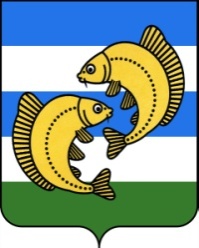 Курганская  областьЧастоозерский район  Частоозерская  районная ДумаРАСПОРЯЖЕНИЕот    16 марта  2020 года№    4 с.     ЧастоозерьеО поощрении Благодарственным письмом Частоозерской районной Думы     В соответствии с пунктом 12 Положения о Благодарственном письме Частоозерской районной Думы, утвержденного решением Частоозерской районной Думы от 28 июня 2018 года № 166, и в связи с празднованием Дня работника культуры: Поощрить Благодарственным письмом Частоозерской районной Думымуниципальное казенное учреждение «Частоозерский межпоселенческий культурно-досуговый центр».Поощрить Благодарственным письмом Частоозерской районной Думыграждан Частоозерского района:- Кривоногову Клавдию Андреевну – библиотекаря Чердынцевской сельской библиотеки.- Затварницкую Наталью Михайловну – художественного руководителя муниципального казенного учреждения «Частоозерский межпоселенческий культурно-досуговый центр».- Сидорову Юлию Владимировну – специалиста по народному творчеству муниципального казенного учреждения «Частоозерский межпоселенческий культурно-досуговый центр».- Фадееву Галину Борисовну – участника художественной самодеятельности.     3. Опубликовать распоряжение на официальном сайте Администрации Частоозерского района.Председатель Частоозерской районной Думы                          В.А. Исаков